 SEMANA DEL 13 AL 17 DE JUNIO DEL 2022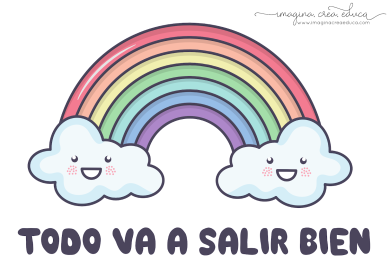  PLAN DE TRABAJOESCUELA PRIMARIA: ___________	CUARTO GRADOMAESTRO (A) : _________________ASIGNATURAAPRENDIZAJE ESPERADOACTIVIDADESSEGUIMIENTO Y RETROALIMENTACIÓNLUNES 13 Formación Cívica y ÉticaPropone alternativas de atención a problemas sociales o medio ambientales que afectan a su grupo o escuela, y las difunde de manera presencial o a través de distintos medios digitales (TIC).Piensa en una opción para cuidar el medio ambiente que tu  y tus compañeros de escuela puedan realizar en conjunto al regresar a clases presenciales, escribe tu propuesta en tu libreta. No olvides responder ¿Cómo? ¿Cuándo? ¿Dónde? Quienes?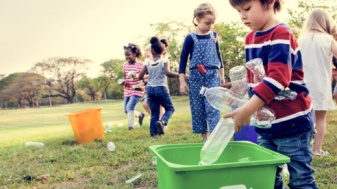 Lee y analiza las paginas 131 y 132 de tu libro de formación.Envía evidencias de tus trabajos al whatsApp de tu maestro (a), tienes hasta las 9:00 p.m de cada día.NOTA: no olvides ponerle la fecha a cada trabajo y tú nombre en la parte de arriba. LUNES 13 Educación SocioemocionalDescribe qué son los sentimientos y cómo se relacionan con su historia de vida y sus metas.Mi maleta de los sentimientosDibuja en tu cuaderno dos maletas, en una de ellas escribe los sentimientos con los que deseas quedarte y en la otra escribe los sentimientos o emociones que NO quieres en tu vida, que deseas alejar.Envía evidencias de tus trabajos al whatsApp de tu maestro (a), tienes hasta las 9:00 p.m de cada día.NOTA: no olvides ponerle la fecha a cada trabajo y tú nombre en la parte de arriba. LUNES 13Ciencias NaturalesExplica fenómenos del entorno a partir de la reflexión y la refracción de la luz.Revisa el esquema y completa con las palabras del recuadro.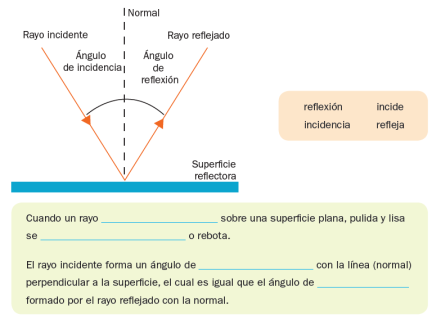 Envía evidencias de tus trabajos al whatsApp de tu maestro (a), tienes hasta las 9:00 p.m de cada día.NOTA: no olvides ponerle la fecha a cada trabajo y tú nombre en la parte de arriba. Vida saludableRelaciona los hábitos de higiene y limpieza con las condiciones del entorno que inciden en la prevención de enfermedades comunes en el lugar donde vive.El agua es un elemento indispensable en nuestras vidas, es nuestra responsabilidad cuidar de ella, imagina tan solo que seria de tu vida si se acabara el agua por completo. Dibuja en tu cuaderno 5 formas de cuidar el agua que podemos hacer diariamente.  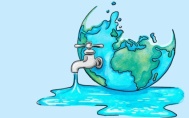 ASIGNATURAAPRENDIZAJE ESPERADOACTIVIDADESSEGUIMIENTO Y RETROALIMENTACIÓNMARTES 14 Historia Distingue el pensamiento político y social de Miguel Hidalgo y la participación de Ignacio Allende y José María Morelos para sentar las bases de la Independencia. Escribe la siguiente información en el cuaderno: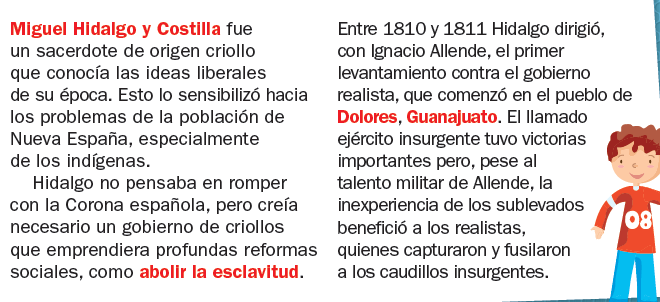 Rodea con azul las ideas de Miguel Hidalgo y con rojo las de los realistas.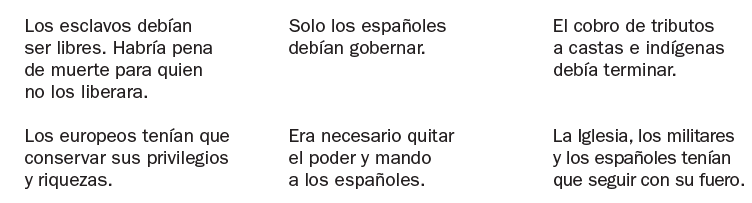 Lee desde la pagina 168 de tu libro de historia.Envía evidencias de tus trabajos al whatsApp de tu maestro (a), tienes hasta las 9:00 p.m de cada día.NOTA: no olvides ponerle la fecha a cada trabajo y tú nombre en la parte de arriba. MARTES 14 MatemáticasCalcula complementos a los múltiplos o potencias de 10, mediante el cálculo mental.Une con líneas los recuadros y las figuras con el texto que los complementa.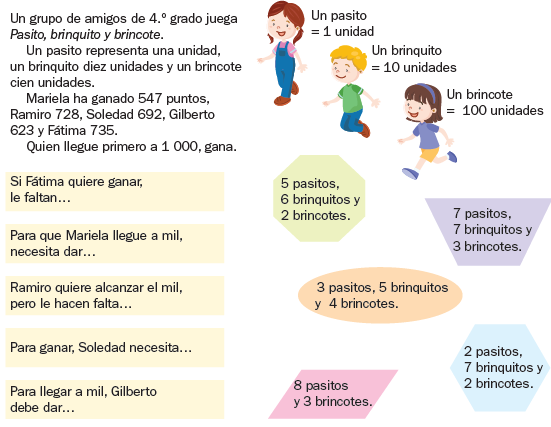 Resuelve la actividad de las paginas 183 y 184 de tu libro de matemáticas. Envía evidencias de tus trabajos al whatsApp de tu maestro (a), tienes hasta las 9:00 p.m de cada día.NOTA: no olvides ponerle la fecha a cada trabajo y tú nombre en la parte de arriba. MARTES 14Lengua materna Recupera los datos relevantes sobre la vida de un autor en un texto y las relaciona con su obra.Completa la ficha con los datos de la biografíar.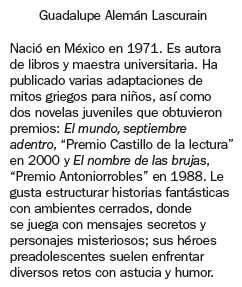 Nombre del autor: _______________Lugar y fecha de nacimiento: ____________Actividades que realiza: ___________________Obras principales: _____________Premios obtenidos: ____________________Envía evidencias de tus trabajos al whatsApp de tu maestro (a), tienes hasta las 9:00 p.m de cada día.NOTA: no olvides ponerle la fecha a cada trabajo y tú nombre en la parte de arriba. GeografíaReconoce desastres ocurridos recientemente en México y acciones para su prevención. Observa el siguiente mapa y contesta las preguntas.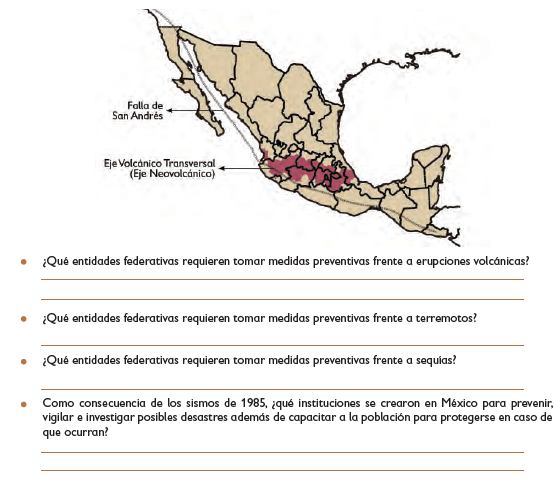 Realiza la pagina 170 de tu libro de geografía.ASIGNATURAAPRENDIZAJE ESPERADOACTIVIDADESSEGUIMIENTO Y RETROALIMENTACIÓNMIÉRCOLES 15 MatemáticasCalcula complementos a los múltiplos o potencias de 10, mediante el cálculo mental.. Anota el kilometraje que le hace falta recorrer a cada coche de carreras para llegara la meta y responde.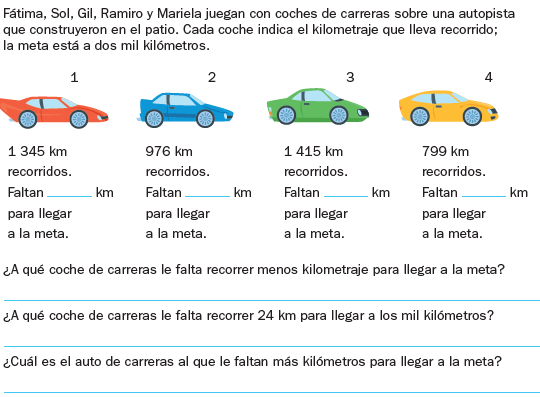 Resuelve la actividad de la pagina 185 de tu libro de matemáticas.Envía evidencias de tus trabajos al whatsApp de tu maestro (a), tienes hasta las 9:00 p.m de cada día.NOTA: no olvides ponerle la fecha a cada trabajo y tú nombre en la parte de arriba.  MIÉRCOLES 15Ciencias NaturalesExplica la formación de eclipses de Sol y de Luna mediante modelosCompleta las expresiones, con las palabras del recuadro.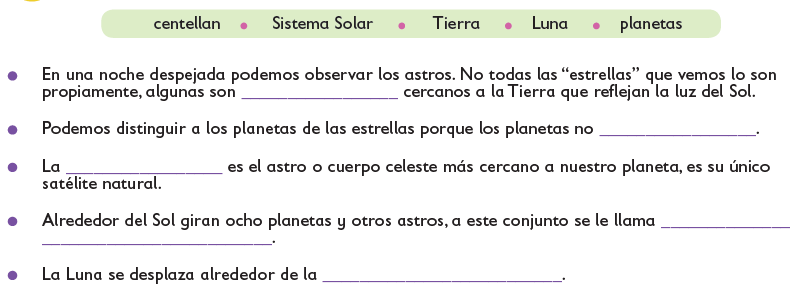 Lee las paginas 129, 130 y 131 de tu libro de ciencias. Envía evidencias de tus trabajos al whatsApp de tu maestro (a), tienes hasta las 9:00 p.m de cada día.NOTA: no olvides ponerle la fecha a cada trabajo y tú nombre en la parte de arriba.  MIÉRCOLES 15 Historia. Distingue el pensamiento político y social de Miguel Hidalgo, Ignacio Allende y José María Morelos para sentar las bases de la Independencia Lee la siguiente información  y contesta.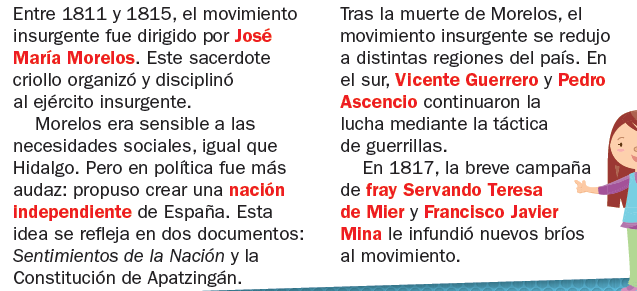 Ordena los siguientes hechos en la línea de tiempo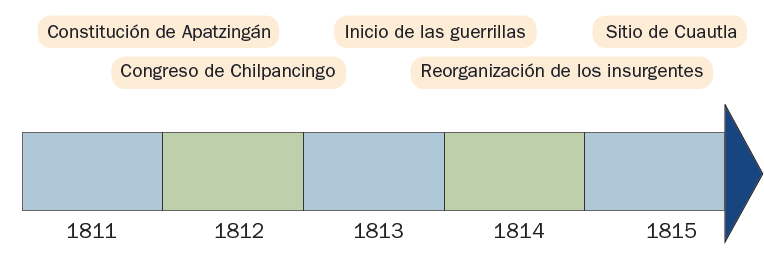 Realiza la pagina 173 de tu libro de historia.Envía evidencias de tus trabajos al whatsApp de tu maestro (a), tienes hasta las 9:00 p.m de cada día.NOTA: no olvides ponerle la fecha a cada trabajo y tú nombre en la parte de arriba.  Lengua maternaRecupera los datos relevantes sobre la vida de un autor en un texto y las relaciona con su obra.Investiga en distintas fuentes de información ¿Quién es Francisco Hinojosa? ¿Qué obras a escrito? ¿Qué premios a ganado? ¿Cómo fue su vida?.ASIGNATURAAPRENDIZAJE ESPERADOACTIVIDADESSEGUIMIENTO Y RETROALIMENTACIÓNJUEVES 16Geografía . Reconoce desastres ocurridos recientemente en México y acciones para su prevención.Completa el tríptico de medidas generales para la prevención de desastres.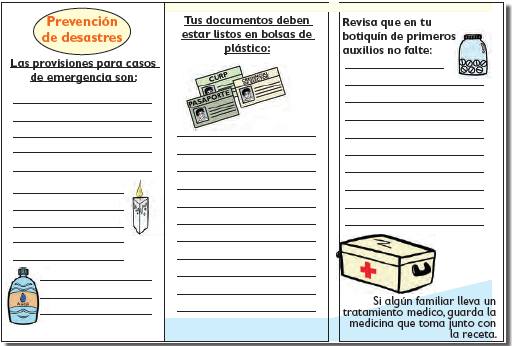 Apoyate de la pagina 171 de tu libro de geografía. Envía evidencias de tus trabajos al whatsApp de tu maestro (a), tienes hasta las 9:00 p.m de cada día.NOTA: no olvides ponerle la fecha a cada trabajo y tú nombre en la parte de arriba.  JUEVES 16 Matemáticas Calcula complementos a los múltiplos o potencias de 10, mediante el cálculo mental.Lee la información y resuelve.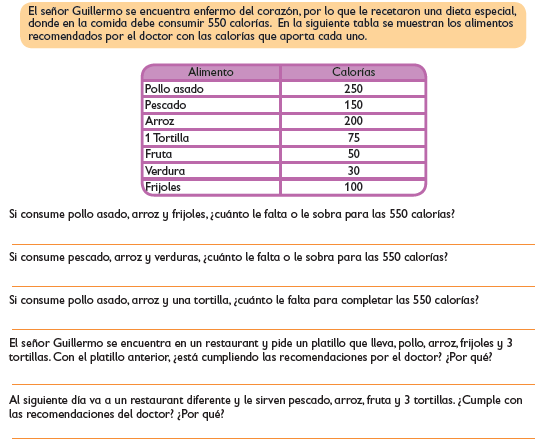 Resuelve la actividad de las paginas 186, 187 y 188 de tu libro de matemáticas.Envía evidencias de tus trabajos al whatsApp de tu maestro (a), tienes hasta las 9:00 p.m de cada día.NOTA: no olvides ponerle la fecha a cada trabajo y tú nombre en la parte de arriba.  JUEVES 16 Lengua maternaIdentifica la organización de la información y el formato gráfico en las notas periodísticas.Lee los siguientes fragmentos de textos e ilumina de color amarillo el cuadro de los que corresponden a noticias.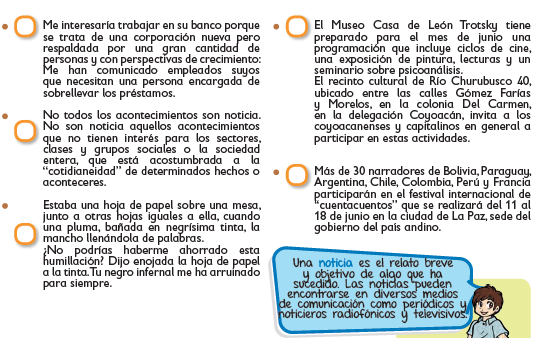 Analiza las paginas 144 y 145 de tu libro de español.Envía evidencias de tus trabajos al whatsApp de tu maestro (a), tienes hasta las 9:00 p.m de cada día.NOTA: no olvides ponerle la fecha a cada trabajo y tú nombre en la parte de arriba.  ASIGNATURAAPRENDIZAJE ESPERADOACTIVIDADESSEGUIMIENTO Y RETROALIMENTACIÓNVIERNES Matemáticas Analiza el residuo en problemas de división que impliquen repartoLee cada situación y resuelve.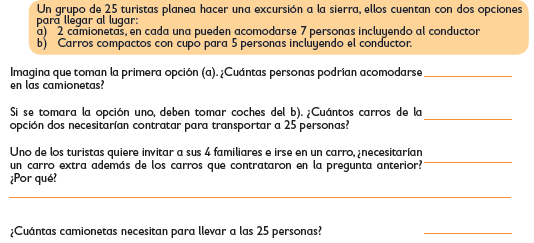 Resuelve la actividad de las paginas 189 y 190 de tu libro de matemáticas.Envía evidencias de tus trabajos al whatsApp de tu maestro (a), tienes hasta las 9:00 p.m de cada día.NOTA: no olvides ponerle la fecha a cada trabajo y tú nombre en la parte de arriba.  VIERNES Lengua maternaConoce datos biográficos de un autor indígena de la literatura infantil o juvenilInvestiga en distintas fuentes de información la biografia de JOSE MARIA MORELOS Y PAVON, escríbela en tu libreta y pega o dibuja una imagen de el.Envía evidencias de tus trabajos al whatsApp de tu maestro (a), tienes hasta las 9:00 p.m de cada día.NOTA: no olvides ponerle la fecha a cada trabajo y tú nombre en la parte de arriba.  VIERNESEducación socioemocionalDescribe que los sentimientos tienen que ver con sus ideas, creencias y valores y también que orientan sus decisionesCompleta la tabla.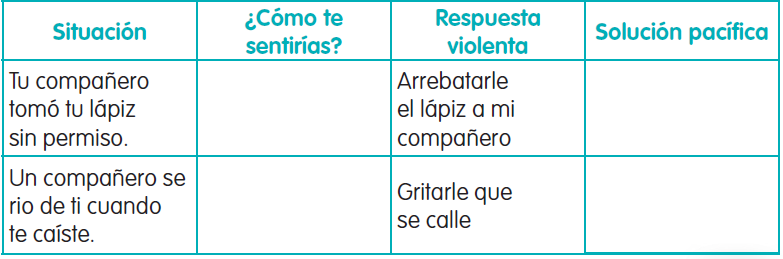 Envía evidencias de tus trabajos al whatsApp de tu maestro (a), tienes hasta las 9:00 p.m de cada día.NOTA: no olvides ponerle la fecha a cada trabajo y tú nombre en la parte de arriba.  Vida saludable Realiza actividades físicas de manera cotidiana, con la intención de sentirse bien y cuidar su salud.Siempre nos han dicho que hacer ejercicio sirve para mejorar la salud, investiga en distintas fuentes de informacionn cuales son los beneficios que tiene realizar actividades fisicas para nuestro cuerpo, escribe por lo menos cinco en tu libreta. 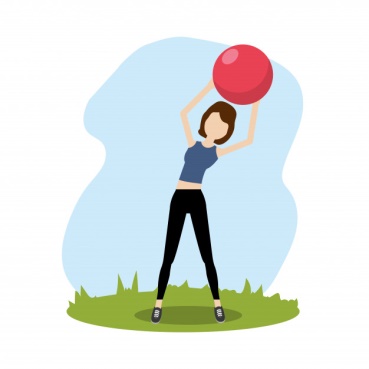 